YEAR 3 HOME LEARNING GRID 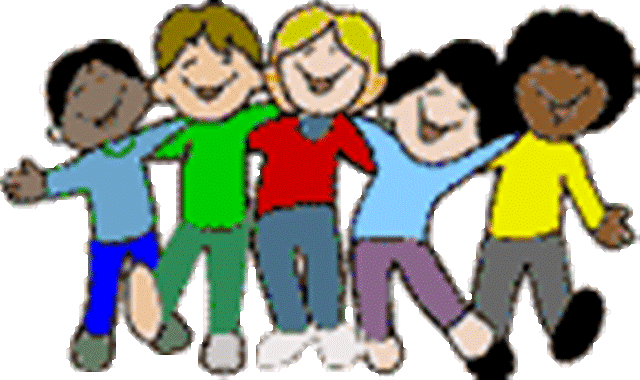 Tasks to be completed over the FORTNIGHT: Monday 2nd September– Friday 13th September 2019Please could you send a box of tissues to school with your child. Thanks in advance. The tasks in bold print are the ESSENTIALS for the fortnight. CHOICES are strongly encouraged and all tasks should be signed off by a parent. 
In Literacy, we are learning about information texts. In Maths, we are learning about place value.  In Inquiry, we are learning about chemical changes. In Religion, we are learning about forgiveness and healing as we prepare to celebrate our Sacrament of Reconciliation at the end of the term. Independence Challenge This term we are learning to be independent learners and to use our initiative. Using initiative means noticing that something needs attention or needs to be done and then doing it without being asked.In your Home Learning Book, keep a record of times when you have done personal tasks independently using your initiative (such as carrying your own school bag, cleaning up after yourself etc. ) without needing the help of an adult. This will be a term-long challenge.  Parent signature:Date:  ReadingRead your take home reader each night for 20 minutes. Record the title, date and your parent’s signature in your Take Home Reading Log. Parent signature:Date:  MathsIn Maths, we are working on reading, writing and ordering 5 digit numbers. We are trying to explore these numbers in real life situations. Find some places where you can find 5 digit numbers in real life situations and record them in your Home Learning book. For example, you might find a car that costs $23,890. Once you have found these examples, see if you can order these numbers from smallest to largest. Parent signature:Date:  ReligionWe have begun our preparation toward our Sacrament of Reconciliation. In the lead up to our Reconciliation ceremonies taking place in Week 9, please practise the Act of Contrition so that you are ready to respond when you speak to Father and make your First Confession. If you need a copy of the Act of Contrition, please see your class teacher. Parent signature:Date:  SpellingA contraction is a shortened version of two words that have been put together to make a new word. When creating the new word an apostrophe takes the place of the letter or letters that are removed. Contractions are informal words.For example;did not = didn’tcould not = couldn’tMake a list of as many contractions as you know in your Home Learning book. Parent signature:Date:  Resilience Family TaskIn our Resilience lessons, we have been talking about telling the truth, and how we have to consider the way in which we go about telling the truth to someone while being aware of their feelings. Read the online story together, The Honest to Goodness Truth, and talk about the message of the book.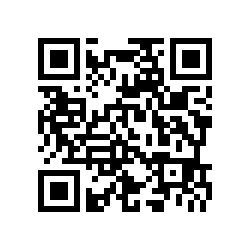 Parent signature:Date: